Annexe 1 : Recommandations issues du Pôle Ressources en Promotion de la Santé (PRPS)NB : Le travail réalisé par le PRPS portait sur les enfants et les jeunes, de 0 à 18 ans ; les résultats présentés ci-après ne sont donc pas spécifiques aux 16-25 ans.1) Recommandations nutritionnelles issues de la synthèse documentaire  12 recommandations relatives à la nutrition :Manger chaque jour des aliments issus de chaque groupe d'aliments, en suivant les repères de consommation du PNNS.Consommer des légumineuses et des fruits à coque sans sel, de façon régulière.Privilégier les produits complets et semi-complets pour les produits céréaliers (pain, pâtes, riz, etc.).Privilégier les solides sur les liquides car ils sont plus rassasiants. Proposer une bonne qualité nutritionnelle et organoleptique des repas servis en collectivité, en adéquation avec les besoins spécifiques des enfants à chaque âge ainsi que les exigences de la réglementation. Respecter ses propres sensations alimentaires (faim, rassasiement, satiété) est indispensable pour se nourrir en fonction de ses propres besoins au quotidien. Prendre le temps de mâcher (il faut laisser le temps au corps d’envoyer les signaux de satiété de l’estomac vers le cerveau). Prendre le repas assis, dans le calme, en évitant les écrans et y consacrer un temps suffisamment important pour ressentir progressivement la sensation de satiété.Tenir compte de la variabilité de l’appétit d’un jour à l’autre et même d’un repas sur l’autre ; donc ne pas (se) « forcer » à finir son assiette, car nous n’avons pas toujours les mêmes besoins au même moment. Faire du temps de repas en collectivité un temps de pause, mais également un temps éducatif. Offrir des conditions permettant de favoriser une prise de repas agréable en collectivité. Eviter de manger seul en faisant autre chose comme regarder la télé ou consulter son portable. 5 recommandations relatives à l’éducation alimentaire saine et durable :Privilégier l’utilisation de produits bruts, les aliments de saison, les circuits courts et les modes de production respectueux de l’environnement, limitant notamment l’usage des pesticides. Diversifier son alimentation et manger bio, local, de saison.Prendre conscience du risque d’un apport excessif de protéines animales : Consommer au minimum 85 % de produits végétaux, au maximum 15 % de produits animaux.Varier les fruits et légumes mais aussi les céréales, les viandes, les poissons, etc. et les texturesPrivilégier les huiles riches en oméga 3 et 6 dans un rapport 80% d’oméga-3 et 20% d’oméga-6. Limiter les produits ultra-transformés à 330 kcal /jour maximum pour un adulte2) Critères de réussite et points de vigilance pour la mise en œuvre d’une action de promotion de l’alimentation équilibrée, saine et durable auprès des enfants et des jeunes.Les recommandations suivantes sont issues de la réflexion menée avec les acteurs de terrain intervenant auprès de la jeunesse (institutions, collectivités, accueil et insertion jeunesse, etc.)3) Recommandations issues des pratiques des acteurs Le partage d’expériences entre acteurs conduit à la formulation des recommandations suivantes, qui contribuent à la réussite de l’action.Annexe 2 : Actions et outils identifiés comme pertinents par l’ARS BretagneRecommandations pour REUSSIR les interventionsRecommandations pour SABORDER les interventionsRechercher l’autonomie des acteurs de terrainCo-construire l’action avec le publicAssocier les adultes encadrant le projet et travailler la cohérence des discours vers les enfants et les adolescentsConnaître et appliquer la méthodologie de projetAdapter ses méthodes d’animationVeiller au portage hiérarchique et politique dans le tempsPrendre appui sur la diversité des acteurs locauxIgnorer les besoins de la populationLaisser de côté les parentsIntervenir sans se soucier de l’avant et de l’aprèsMettre en œuvre des techniques d’animation inadaptéesEviter de questionner ses méthodes d’interventionAvoir des objectifs trop ambitieux et trop nombreuxOublier d’évaluer pour ne pas corriger ou améliorer l’interventionNégliger la préparation de l’actionRecommandations relatives aux acteurs de terrainLe partenariat local intersectoriel est un point d’appui essentiel aux pratiques de qualitéRecommandations relatives aux acteurs de terrainLes pratiques des intervenants sont soutenues par des temps d’échanges en commun Recommandations relatives aux acteurs de terrainL’implication des directions des établissements scolaires et enseignants est importante, tout au long du parcours scolaireRecommandations concernant les modalités d’interventionL’intersectorialité dans les interventions est à encourager, notamment entre éducation alimentaire et éducation à l’environnement et à l’écologieRecommandations concernant les modalités d’interventionLes modalités d’intervention s’appuient sur des pratiques combinées et réfléchies Recommandations concernant les modalités d’interventionLes postures positives, bienveillantes et adaptées sont nécessaires Recommandations concernant les modalités d’interventionLes intervention s tout au long du parcours de vie de l’enfant sont non seulement utiles mais nécessaire Recommandations concernant les modalités d’interventionLes moyens financiers appuient la mise en œuvre des interventions Recommandations concernant les modalités d’interventionLa clarté et la cohérence des messages est fondamentale, tout comme l’est la concordance entre pratiques et recommandations Recommandations relatives à l’environnementL’inscription de l’alimentation équilibrée, saine et durable dans les politiques est un facteur favorable aux mises en œuvre inscrite sur le long termeRecommandations relatives à l’environnementLes actions sur l’environnement du repas et l’aménagement de l’espace de restauration sont des leviers à saisirRecommandations relatives à l’environnementLes obligations relatives à l’équilibre nutritionnel des repas en restauration collective sont des opportunités pour renforcer l’alimentation équilibrée saine et durableRecommandations relatives aux parentsL’alimentation est une thématique de santé concernant les enfants (dès le plus âge) et les adolescents Actions/OutilsDescriptifInformations pratiquesAction/OutilEscape game – « Nutrigame » Cnam-ISTNA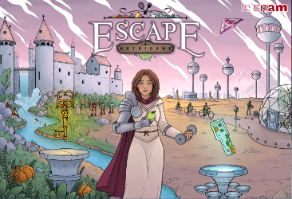 Ce jeu immersif, d’aventure et d’équipe permet aux jeunes de mieux saisir les enjeux de l’alimentation et de l’activité physique pour leur santé. Les objectifs de ce jeu sont de favoriser le bien être, les sensibiliser aux comportements favorables pour la santé en alimentation et activité physique pour la santé et contribuer aux renforcements des compétences psychosociales.Coût de la boîte : 245 €Contenu de la formation : connaissances de base en nutrition, posture animation en prévention de la santé, game master, animation du jeu/mise en pratique, explication protocole d’évaluation. Durée : 2 joursL’ARS Bretagne peut organiser une session de formation à l’utilisation de l’outil (si le nombre de participant suffisant).OutilKit pédagogique – « Légumicant » DRAAF Occitanie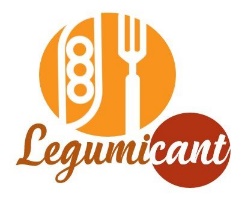 Kit pédagogique permettant de créer un parcours ludo-pédagogique pour valoriser les légumineuses au sein de l’établissement et plus particulièrement aux menus de la cantine scolaire (livres de recettes, fiches techniques pour la restauration collective, etc.). Cette boîte à outils ludo-pédagogique s’adresse aux lycées agricoles : élèves, équipes pédagogiques, personnels administratifs et techniques.Coût de la boîte : 420 €OutilSite internet – « En 2-2 » Santé Publique France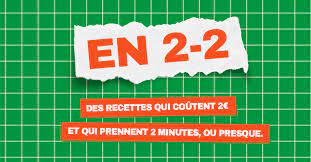 Cette campagne illustre « bien manger avec un petit budget, quand on manque de temps, de compétences et de matériel, c’est possible ». Six recettes gourmandes et saines faciles à réaliser sont diffusées. L’objectif de cet outil est de donner les clés aux jeunes pour améliorer leur alimentation avec peu de temps et d’argent. Leur donner envie de préparer des repas sains, rapides à moindre coût en valorisant l’image du mieux manger sans renoncer au plaisir et sans les culpabiliser. Chaque recette se fait de manière très simple et rapide. Chaque recette est expliquée précisément.Librement accessible sur le site : www.mangerbouger.fr/recettes-en-2-2OutilSite internet – « Mangerbouger.fr » Santé Publique France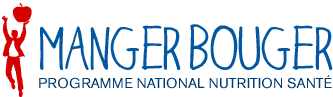 Le site « Mangerbouger » délivre des informations sur la nutrition, propose des outils et des conseils pour manger mieux et bouger plus, ainsi que de nombreuses recettes.Librement accessible sur le site : www.mangerbouger.frActions/OutilsDescriptifInformations pratiquesOutilKit de promotion Nutri-score – Santé publique France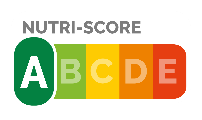 Le kit promotionnel a pour objectif de présenter le Nutri-score. Il présente synthétiquement l’utilité de ce logo développé par les pouvoirs publics. Il explique comme l’utiliser dans la consommation quotidienne alimentaire. Ce kit se compose d’un dépliant, d’un dossier pédagogique, d’une vidéo et d’un sticker de communication. Le dépliant en accordéon et la vidéo sont des supports très simples de communication destinés au grand public. Le guide pédagogique est quant à lui destiné préférentiellement aux professionnels afin d’expliquer le processus de réflexion collectif ayant abouti à ce logo. Il peut également être proposé au grand public curieux de savoir comment ce logo a été développé.Librement accessible sur le site de Santé Publique France : lienOutilBrochure Nutri-score – Santé publique France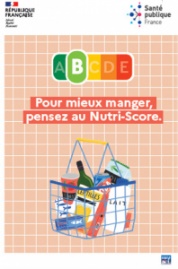 La brochure « Le Nutri-score pour mieux manger en un coup d’œil » rassemble toutes les clés pour comprendre comment bien utiliser le Nutri-score. Ce dernier est bien utile pour choisir les produits de meilleur qualité nutritionnelle quand on fait ses courses.Brochure téléchargeable sur le site www.mangerbouger.fr OutilCapsules vidéo Nutri-score – Santé publique France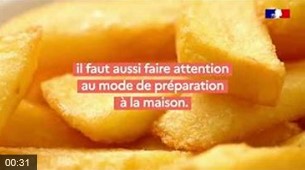 Ces 4 capsules vidéo de 30 secondes présentent le Nutri-score (« Un Nutri-score C c’est bon ou mauvais ? », « Comment mieux manger en un coup d’œil ? », « Pourquoi certaines frites surgelées sont-elles Nutri-score A ? », « Le Nutri-score prend-il en compte les additifs ? »). Ces capsules vidéo abordent les aspects pratiques du Nutri-score, à savoir comment le comprendre et l’utiliser au quotidien. Elles sont complémentaires de la brochure « Le Nutri-score pour mieux manger en coup d’œil ».Les vidéos sont diffusées sur Youtube, Facebook, Snapchat et Instagram.« Comment mieux manger en un coup d’œil ? » « Pourquoi certaines frites surgelées sont-elles Nutri-Score A ? »« Un Nutri-Score C, c’est bon ou mauvais ? »« Le Nutri-Score prend-il en compte les additifs ? »Actions/OutilsDescriptifInformations pratiquesOutilLivret – « 50 astuces pour manger mieux et bouger plus » Santé Publique France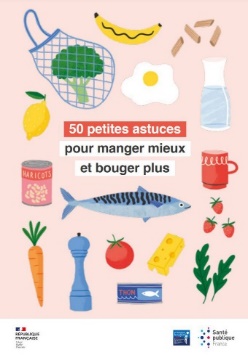 Ce livret a pour objectif d’accompagner les français dans leur quotidien pour adopter de bonnes pratiques en nutrition. Le livret contient 50 idées pour mieux équilibrer son mode de vie. Il propose diverses astuces simples à appliquer à son quotidien pour améliorer petit pas par petit pas ses habitudes. Ses astuces sont déclinées en 8 catégories : le petit-déjeuner, le déjeuner et le dîner, les petits creux et l’apéritif, les portions, les courses, comment gagner du temps en cuisine, comment manger sans se ruiner, comment bouger plus au quotidien. Ce livret rappelle les recommandations du PNNS mais en les mettant face à des astuces sur comment les appliquer à la maison. Elles semblent ainsi plus accessibles pour le lecteur.Livret téléchargeable gratuitement sur le site : www.mangerbouger.frQuelques exemplaires édités/reliés sont disponibles à l’ARS sur demandeOutilAffiche – « Recommandations PNNS »Santé Publique France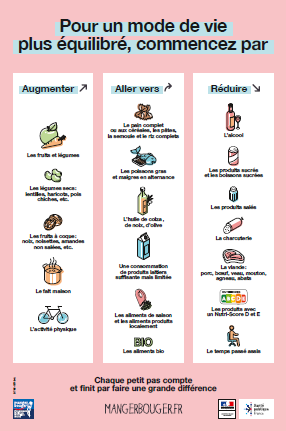 Cette affiche a pour objectif de synthétiser visuellement les recommandations du PNNS4 et de montrer que faire évoluer ses habitudes est accessible. L’affiche se compose de 3 parties qui représentent l’organisation des recommandations choisies par le PNNS4. Il n’est pas à ce niveau question de quantité de consommation ou de pratique mais d’abord d’une intention d’augmenter, d’aller vers ou de réduire certains groupes alimentaires ou pratiques. Cela permet de les rendre plus accessibles et de proposer un premier niveau de connaissances facilement mémorisables.Affiche téléchargeable gratuitement sur le site : www.mangerbouger.frOutilSite internet – « La fabrique à menus » Santé Publique France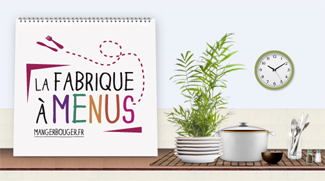 Le site propose des menus de saison variés pour manger équilibré toute la semaine en accord avec les repères nutritionnels du PNNSLibrement accessible sur le site : www.mangerbouger.frActions/OutilsDescriptifInformations pratiquesOutilSite internet – « Calendrier des saisonnalités des aliments »Santé Publique France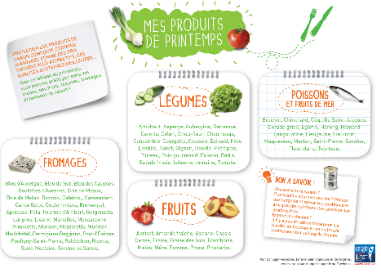 Ce document a pour objectif d’aiguiller les consommateurs pour acheter des produits adaptés à la maison. Les fiches présentent par saison printemps, été, automne, hiver, les fruits et légumes de saison. La même chose est proposée pour les fromages, les poissons et les fruits de mer.Calendrier téléchargeable gratuitement sur le site : www.mangerbouger.fr